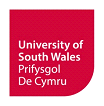 A BRIEF GUIDE TO STUDENT CASEWORK REGULATIONS AND PROCEDURES FOR STUDENTS STUDYING AT PARTNER COLLEGESIntroductionAs a University of South Wales student studying at one of our partner colleges, you may during the course of your studies need to access our regulations and procedures for student casework.  Responsibility for dealing with each area of casework differs as compared to those students studying higher education courses at the University. The following provides a brief summary of the split of responsibilities between the University and your college. Academic AppealsStudents studying university courses at a partner college are subject to the University’s Academic Appeals Regulations and Procedure: https://registry.southwales.ac.uk/student-regulations/academic-appeals/ In the first instance you should contact your college with any queries regarding your results and for advice on academic appeals.  Please note that quite short timescales are involved so it is important that you do this in a timely manner.Student ComplaintsIf your complaint is about an academic matter, such as the course or teaching provision, the University’s Student Complaints Regulations and Procedure apply: https://registry.southwales.ac.uk/student-regulations/student-complaints/ 
Please note that it is a requirement of our procedure that you raise your concerns with your college in the first instance. The college will try to resolve your issues but you are still able to submit a formal complaint should you remain dissatisfied with their response.If your complaint relates to a matter that is the responsibility of your college, for example student support services or facilities, then you will need to access the college’s complaints procedure. You are, however, able to submit a request for review to the University should you remain dissatisfied with the outcome following the college’s consideration of your complaint.The table below details areas of responsibility at each stage of the process:Academic MisconductStudents studying university courses at a partner college are subject to the University’s Academic Misconduct Regulations and Procedure:https://registry.southwales.ac.uk/student-regulations/academic-misconduct/ Student ConductStudents studying university courses at a partner college are subject to the partner college’s own disciplinary regulations and procedure.https://registry.southwales.ac.uk/student-regulations/student-conduct/ Extenuating CircumstancesStudents studying university courses at a partner college are subject to the University’s Extenuating Circumstances Regulations and Procedure:https://registry.southwales.ac.uk/student-regulations/extenuating-circumstances/ All submissions must be made to the University of South Wales Advice Zone.Fitness to StudyStudents studying university courses at a partner college are subject to the University’s Fitness to Study Procedure:https://registry.southwales.ac.uk/student-regulations/fitness-study/ Stage of complaintAcademic mattersServices that are the responsibility of the CollegeEarly Resolution (Stage 1)CollegeCollegeFormal Stage (Stage 2)UniversityCollegeReview Stage (Stage 3)UniversityUniversityOIA StageUniversityUniversity